ПРИКАЗ № 113-О« 02 »  декабря 2019 г.О внесении изменений в приказ от 07.12.2018 №125-О«О порядке применения бюджетной классификации Российской Федерации в части, относящейся к бюджету муниципального образования «Город Майкоп»В соответствии с абзацем 5 пункта 4 статьи 21 Бюджетного кодекса Российской Федерации  п р и к а з ы в а ю:Внести изменения в приказ Финансового управления администрации муниципального образования «Город Майкоп» от 07.12.2018 №125-О «О порядке применения бюджетной классификации Российской Федерации в части, относящейся к бюджету муниципального образования «Город Майкоп»:В приложение №3 «Уникальные направления расходов, увязанные с программными (непрограммными) целевыми статьями расходов бюджета муниципального образования «Город Майкоп»»После строкидобавить строку:после строкидобавить строку:2. Отделу финансово - правового, методологического и информационного обеспечения (Крамаренко И.В.) разместить настоящий приказ на официальном сайте Администрации МО «Город Майкоп» (http://www.maikop.ru).3. Контроль за исполнением настоящего приказа возложить на заместителя руководителя Семилетову О.Д.4. Приказ «О внесении изменений в приказ от 07.12.2018 №125-О «О порядке применения бюджетной классификации Российской Федерации в части, относящейся к бюджету муниципального образования «Город Майкоп» вступает в силу со дня его подписания. Руководитель                          		                              В.Н. ОрловАдминистрация муниципального образования «Город Майкоп»Республики АдыгеяФИНАНСОВОЕ УПРАВЛЕНИЕ385000, г. Майкоп, ул. Краснооктябрьская, 21тел. 52-31-58,  e-mail: fdmra@maikop.ru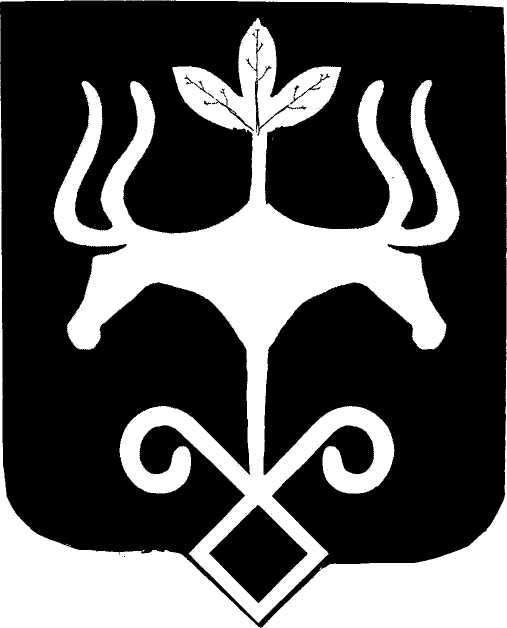 Адыгэ РеспубликэмМуниципальнэ образованиеу «Къалэу Мыекъуапэ» и АдминистрациеИФИНАНСОВЭ ИУПРАВЛЕНИЕ385000, къ. Мыекъуапэ,  ур. Краснооктябрьскэр, 21тел. 52-31-58,  e-mail: fdmra@maikop.ru02520Иная целевая субсидия МБУ «Майкопское телевидение»По данному направлению отражаются расходы на иную целевую субсидию МБУ «Майкопское телевидение»02530Расходы организаций, осуществляющих образовательную деятельность по реализации основных общеобразовательных программПо данному направлению расходов отражаются расходы в рамках основного мероприятия «Предоставление качественного и доступного начального общего, основного общего, среднего общего образования» подпрограммы «Развитие системы начального общего, основного общего, среднего общего образования» муниципальной программы «Развитие системы образования муниципального образования «Город Майкоп» на 2018 - 2024 годы» на расходы организаций, осуществляющих образовательную деятельность по реализации основных общеобразовательных программS0712Расходы на мероприятия по благоустройству территорий – обустройству детских игровых (спортивных) площадок (за счет средств местного бюджета) По данному направлению отражаются расходы  на мероприятия по благоустройству территорий – обустройству детских игровых (спортивных) площадок (за счет средств местного бюджета) S0760Расходы на реализацию мероприятий, направленных на поддержку некоммерческих организаций в целях оказания психолого-педагогической, методической и консультативной помощи гражданам, имеющим детейПо данному направлению расходов отражаются расходы в рамках основного мероприятия  «Предоставление качественного и доступного дополнительного образования» подпрограммы «Развитие системы дополнительного образования» муниципальной программы  «Развитие системы  образования муниципального образования «Город Майкоп» на 2018 - 2024 годы» на реализацию мероприятий, направленных на поддержку некоммерческих организаций в целях оказания психолого-педагогической, методической и консультативной помощи гражданам, имеющим детей